Odesílatel: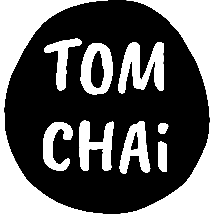 Jméno a příjmení:Bydliště:(případně e-mail, tel. číslo):Adresát:Prodávající: TOMCHAi s.r.o.IČ: 19129556, DIČ: CZ19129556Se sídlem: Kaprova 42/14, Staré Město, 110 00 PrahaVěc: Oznámení o odstoupení od kupní smlouvyDne …………… jsem si na Vašich internetových stránkách/v internetovém obchodě ………… objednal zboží ……….., číslo objednávky …………, v hodnotě …..….. Kč. Objednané zboží jsem obdržel dne ………..Na základě ust. § 1829 odst. 1 ve spojení s ust. § 1818 zákona č. 89/2012 Sb., občanský zákoník, využívám svého zákonného práva a odstupuji od kupní smlouvy uzavřené prostřednictvím internetu, která se týká výše uvedeného zboží, jež Vám s tímto dopisem zasílám zpět, a zároveň Vás žádám o poukázání kupní ceny ve výši ………. Kč a ……… Kč za poštovné na můj bankovní účet číslo …………. nejpozději do 14 dnů od doručení tohoto odstoupení od smlouvy.V ………. dne ……….Jméno a příjmení spotřebitele             (podpis)Přílohy:Doklad o koupi